SECURITIES TRANSFER FORM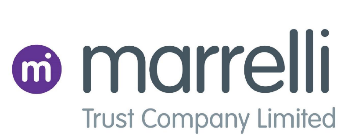 (IRREVOCABLE STOCK POWER OF ATTORNEY)FOR VALUE RECEIVED, the undersigned hereby sell(s), assign(s) and transfer(s) unto:(Insert Social Insurance Number or Taxpayer Identification Number of Transferee)
Name of Transferee (new securityholder)AddressCity, Prov/State, Postal/Zip Code, Country_________ (common shares, debentures, notes, preferred shares, units, warrants) , registered in the name (s) of: Name of Transferor (current securityholder)on the books of   (Name of Issuer)represented by    (certificate number(s) or DRS Position(s) and hereby irrevocably 
constitutes and appoints Marrelli Trust company Limited as the attorney of the undersigned to transfer the said securities with full power of substitution in this matter.Dated:  ________________________________The signature of this assignment must correspond with the name as written upon the face of the attached securities certificate or DRS statement/advice in every particular without alteration or enlargement, or any change whatsoever, and must be signature guaranteed by a member of a recognized Medallion Signature Guarantee Program (STAMP, SEMP or MSP) or a Canadian Schedule I bank (BNS, TD or RBC only). Where the signature guarantee is from a Schedule I bank, if the securities are registered in the name of a corporation, limited company or sole proprietorship, a current resolution of the directors must be provided confirming the authorized signing officer(s); other legal entities must provide proof of authority to sign. PRIVACY NOTICE:  Marrelli Trust Company Limited takes your privacy seriously.  In providing services to you and securities Issuers, we receive non-public, personal information about you.  We receive this information through transactions we perform for you and through other communications with you.  We may also receive information about you by virtue of your transactions with affiliates of Marrelli Trust Company Limited, or other parties.  This information may include your name, address, social insurance number, securities ownership information and other financial information. With respect to both to current and former securityholders, Marrelli Trust Company Limited, does not share non-public personal information with any non-affiliated third party except as necessary to process a transaction, service your account or as permitted by law.  Our affiliates and outside service providers with whom we share information are legally bound not to disclose the information in any manner, unless permitted by law or other governmental process.  We strive to restrict access to your personal information to those employees who need to know the information to provide our services to you, and we maintain physical, electronic and procedural safeguards to protect your personal information. Marrelli Trust Company Limited, realizes that you entrust us with confidential personal and financial information and we take that trust very seriously.  A complete copy of our Privacy Code may be accessed at marrellitrust.ca or you may request a copy in writing to 620 -1111 Melville Street
Vancouver, British Columbia V6E 3V6.Transfers to US Residents or US Taxpayers 
Cost Basis Information RequiredIf a securities transfer request involves a transfer to one or more US residents or US taxpayers, we require additional information about the transfer.  Where no information is provided, we are required to treat the transfer as a gift and will reflect this information on the securities issued as at the date, we receive the transfer request. Please indicate the reason for the transfer below and provide the cost basis information that we are required to maintain in accordance with IRS Regulations.  The completed form must be submitted with the transfer request:   This transfer is a Gift. This transfer is an Inheritance due to the death of the registered owner. This transfer is a Private Sale. Brokerage firms and other financial institutions that are submitting a request:To deposit securities of a US resident or US taxpayer are reminded to provide a Transfer Control Number and Holder Account Number that we can reference when providing the cost basis information for the securities being deposited within 15 days of the transfer; ORTo withdraw securities are reminded to provide the cost basis information if the new securityholder is a US resident or US taxpayer so that we can maintain this information on our records and pass it on as required.Signature Guaranteed by: Signature(s) of securityholder: Signature Guaranteed by: Signature Guaranteed by: Date of Gift Fair Market Value Date of   Death Valuation of Shares Acquisition Date Purchase Price 